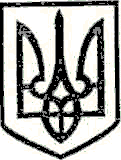 УКРАЇНАМАРКІВСЬКА РАЙОННА ДЕРЖАВНА АДМІНІСТРАЦІЯЛУГАНСЬКОЇ ОБЛАСТІР О З П О Р Я Д Ж Е Н Н Яголови районної державної адміністрації«28» березня 2018 р.                          Марківка                                              № 88Про затвердження технічної документації із землеустрою щодо встановлення (відновлення) меж земельної ділянки в натурі (на місцевості) пай № 510 (сіножаті) у приватну власність гр. К… на території  Просянської сільської радиКеруючись ст. ст. 14, 19, 119 Конституції України, ст. ст. 6, 13, 21, 35, 41 Закону України «Про місцеві державні адміністрації», ч. 1 ст. 10 та п. 34 ст. 26 Законом України «Про місцеве самоврядування України», Законом України «Про порядок виділення в натурі (на місцевості) земельних ділянок власникам земельних часток (паїв), Законом України «Про землеустрій», ст. ст. 25, 118, 126 Земельного кодексу України, розглянувши заяву гр. К… (додається) про затвердження технічної документації із землеустрою щодо встановлення (відновлення) меж земельної ділянки в натурі (на місцевості) пай № 510 (сіножаті) власника сертифікату на право на земельну частку (пай) земель КСП «ім. С.М.Кірова» для ведення товарного сільськогосподарського виробництва, розташованої за межами населеного пункту, на території, яка за даними державного земельного кадастру враховується в Просянській сільській раді Марківського району Луганської області:1. Затвердити технічну документацію із землеустрою щодо встановлення (відновлення) меж земельної ділянки в натурі (на місцевості) паї № 510 (сіножаті), у приватну власність гр. К…, власнику сертифікату на право на земельну частку (пай) КСП «ім. С.М Кірова», для ведення товарного сільськогосподарського виробництва, розташованої за межами населеного пункту, на території, яка за даними державного земельного кадастру враховується в Просянській сільській раді Марківського району Луганської області.2. Виділити в натурі (на місцевості) – земельну ділянку пай № 510, загальною площею 1,0000 га - сіножаті, кадастровий номер 4422587700:08:016:0017 гр. К…, власнику земельної частки (пай) КСП «ім. С.М. Кірова», для ведення товарного сільськогосподарського виробництва, розташованої за межами населеного пункту, на території, яка за даними державного земельного кадастру враховується в Просянській сільській раді Марківського району Луганської області (згідно з додатком).		3. Довести до відома громадянина К… про необхідність державної реєстрації права власності на дану земельну ділянку.4. Відділу у Марківському районі Головного управління Держгеокадастру у Луганській області внести зміни в земельно–кадастрову документацію.Голова районноїдержавної адміністрації						І. А. ДзюбаДодаток 								 до розпорядження голови 								 Марківської районної  державної адміністрації Луганської області від «28» березня 2018 р. № 88  Списоквласників сертифікатів на право на земельну частку (пай) земель КСП «ім. С.М. Кірова », що отримують земельну частку (пай) в натурі (на місцевості) сіножаті, розташованої за межами населеного пункту на території, яка за даними державними земельного кадастру враховується в Просянській сільській радіКерівник апарату райдержадміністрації                                                        К. М. Тищенко№ з/пПрізвище,ім’я по батьковіНомер та серія  сертифікатівПлоща угідь, гаПлоща угідь, гаВсього в цінах на 1995 року, гривень№ з/пПрізвище,ім’я по батьковіНомер та серія  сертифікатів№ ділянкасіножатіВсього в цінах на 1995 року, гривень1К…ЛГ№ 00542285101,0000-ВСЬОГО--1,0000-